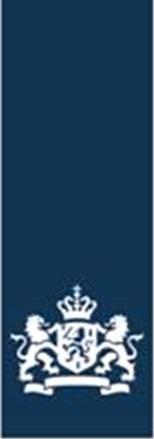 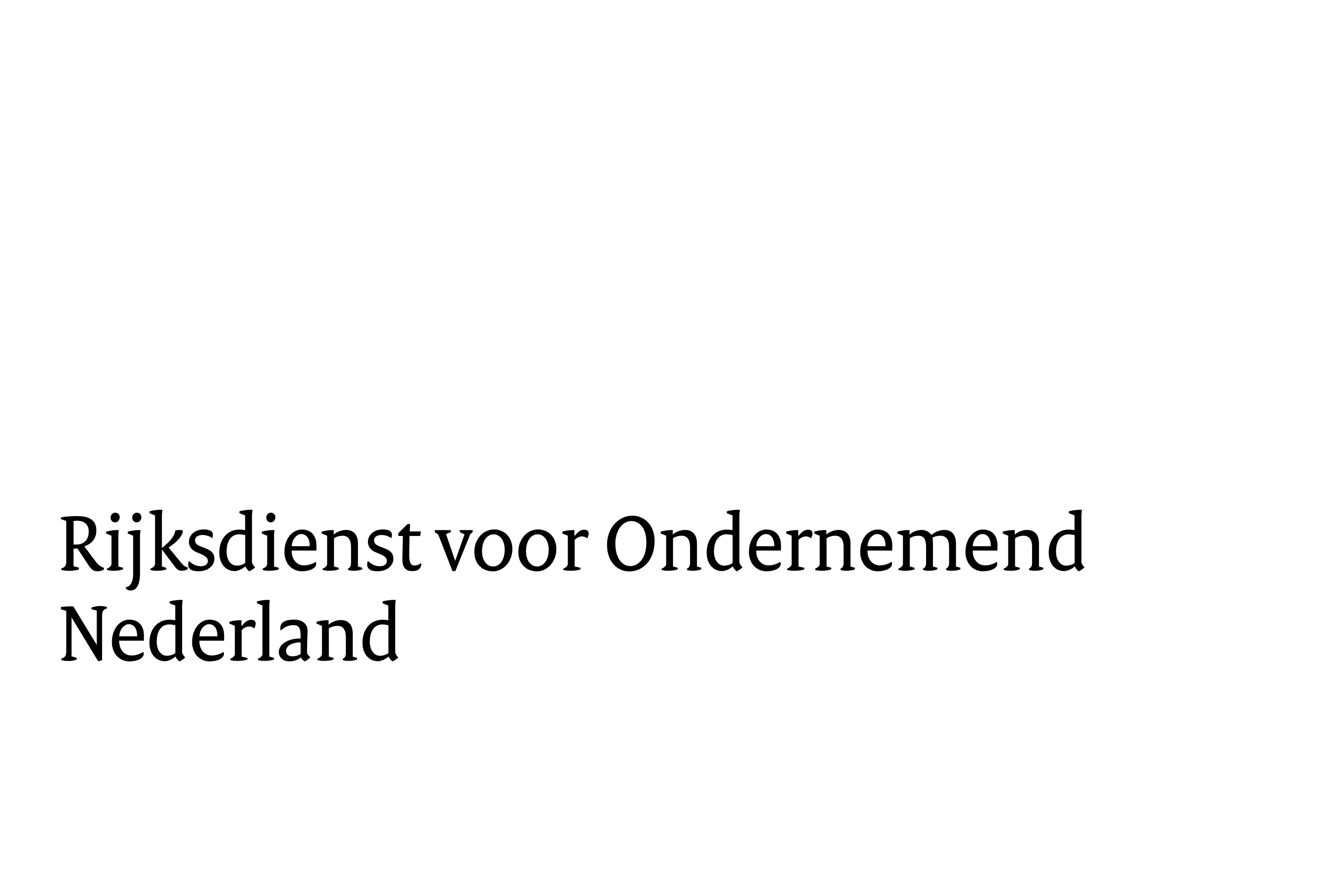 Model innovatieplan per deelnemer IPC VisserijVerplichte bijlage voor iedere deelnemer.Om uw aanvraag en de innovatieplannen goed te kunnen beoordelen, vragen wij u om dit model voor de innovatieplannen te gebruiken. 1. Omschrijving deelnemerBeschrijf per deelnemer in maximaal een halve pagina:de officiële naam van de deelnemer (niet de handelsnaam);het adres van de website; de producten en/of diensten van het bedrijf;de klanten en/of de huidige markt van het bedrijf.2. Uw collectieve en individuele activiteiten in het projectBeschrijf in de tabel hieronder de betrokkenheid van deze deelnemer per collectieve en individuele activiteit. Gebruik hiervoor dezelfde namen als in de begrotingsbijlage in Excel (‘naam collectief’). Kopieer deze tabel voor elke collectieve en individuele activiteit waaraan deze deelnemer meewerkt. De officiële naam van de deelnemer (niet de handelsnaam)Het adres van de websiteDe producten en/of diensten van het bedrijfDe klanten en/of de huidige markt van het bedrijfNaam van de collectieve en individuele activiteitWerkzaamhedenBeschrijf op hoofdlijnen uw werkzaamheden voor deze activiteit.InnovatieBeschrijf waarom deze activiteit voor deze deelnemer innovatief is (bijvoorbeeld met ontwikkelrisico’s en technische uitdagingen).OpbrengstBeschrijf het concrete eindresultaat van deze werkzaamheden voor deze deelnemer, wat krijgt u hiermee? Wat is nu het kennisniveau/stand van techniek en wat wilt u dat het niveau wordt na het project? Beschrijf ook hoe uw bedrijf profiteert van deze activiteit (denk bijvoorbeeld aan marktaandeel of kostenbesparing).